ՆԱԽԱԳԻԾ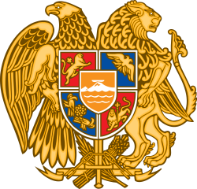 ՀԱՅԱՍՏԱՆԻ ՀԱՆՐԱՊԵՏՈՒԹՅԱՆ ՆԵՐՔԻՆ ԳՈՐԾԵՐԻ ՆԱԽԱՐԱՐՀ Ր Ա Մ Ա ՆԲԱՑԱՌՈՒԹՅԱՄԲ ՍԱՌԸ ԵՎ ՆԵՏՈՂԱԿԱՆ ԶԵՆՔԵՐԻ, ԱՌԱՋԻՆ ԱՆԳԱՄ ԶԵՆՔ, ԱՅԴ ԹՎՈՒՄ՝ ԱՌԱՋԻՆ ԱՆԳԱՄ ԱԿՈՍԱՓՈՂ ՀՐԱԶԵՆ ՁԵՌՔ ԲԵՐՈՂ ՔԱՂԱՔԱՑԻՆՆԵՐԻ ԿՈՂՄԻՑ ԶԵՆՔԻ ՀԵՏ ԿԱՊՎԱԾ ԱՆՎՏԱՆԳՈՒԹՅԱՆ ԿԱՆՈՆՆԵՐԻ ԻՄԱՑՈՒԹՅԱՆ ՏԵՍԱԿԱՆ ԵՎ ԳՈՐԾՆԱԿԱՆ ՔՆՆՈՒԹՅՈՒՆ ՀԱՆՁՆԵԼՈՒ ԿԱՐԳ ՍԱՀՄԱՆԵԼՈՒ ՄԱՍԻՆ«Զենքի շրջանառության կարգավորման մասին» 2022 թ․ հոկտեմբերի 5-ի ՀՕ-368-Ն օրենքի 17-րդ հոդվածի 6-րդ մասի համաձայն՝Հրամայում եմ`1. Բացառությամբ սառը և նետողական զենքերի, առաջին անգամ զենք, այդ թվում՝ առաջին անգամ ակոսափող հրազեն ձեռք բերող քաղաքացինների կողմից զենքի հետ կապված անվտանգության կանոնների իմացության տեսական և գործնական քննություն հանձնելու կարգը՝ համաձայն հավելվածի:2. Սույն հրամանն ուժի մեջ է մտնում պաշտոնական հրապարակմանը հաջորդող օրվանից։ՆԵՐՔԻՆ ԳՈՐԾԵՐԻ       ՆԱԽԱՐԱՐՎԱՀԵ ՂԱԶԱՐՅԱՆք․ ԵրևանԿ Ա Ր ԳԲԱՑԱՌՈՒԹՅԱՄԲ ՍԱՌԸ ԵՎ ՆԵՏՈՂԱԿԱՆ ԶԵՆՔԵՐԻ, ԱՌԱՋԻՆ ԱՆԳԱՄ ԶԵՆՔ, ԱՅԴ ԹՎՈՒՄ՝ ԱՌԱՋԻՆ ԱՆԳԱՄ ԱԿՈՍԱՓՈՂ ՀՐԱԶԵՆ ՁԵՌՔ ԲԵՐՈՂ ՔԱՂԱՔԱՑԻՆՆԵՐԻ ԿՈՂՄԻՑ ԶԵՆՔԻ ՀԵՏ ԿԱՊՎԱԾ ԱՆՎՏԱՆԳՈՒԹՅԱՆ ԿԱՆՈՆՆԵՐԻ ԻՄԱՑՈՒԹՅԱՆ ՏԵՍԱԿԱՆ ԵՎ ԳՈՐԾՆԱԿԱՆ ՔՆՆՈՒԹՅՈՒՆ ՀԱՆՁՆԵԼՈՒ ԿԱՐԳ 1. Սույն կարգը սահմանում է «Զենքի շրջանառության մասին» Հայաստանի Հանրապետության օրենքի (այսուհետ՝ օրենքի) 17-րդ հոդվածի 6-րդ մասի պահանջի համաձայն` բացառությամբ սառը և նետողական զենքերի, առաջին անգամ զենք, այդ թվում՝ առաջին անգամ ակոսափող հրազեն ձեռք բերող քաղաքացինների կողմից զենքի հետ կապված և անվտանգության կանոնների իմացության տեսական և գործնական քննության անցկացման իրավահարաբերությունները:2․ Զենքի հետ կապված և անվտանգության կանոնների իմացության տեսական և գործնական քննություններ անցկացնելու իրավունք ունեն Հայաստանի ազգային օլիմպիական կոմիտեի մաս հանդիսացող սպորտային հրաձգությամբ զբաղվող կազմակերպությունը,  լիցենզավորված հրաձգարանները, թիկնապահի և պահնորդի մասնագիտական ուսուցում իրականացնող՝ իրավաբանական անձ հանդիսացող և համապատասխան կրթական գործունեության լիցենզիա ունեցող հաստատությունըև Հայաստանի Հանրապետության ներքին գործերի նախարարության ուսումնական հաստատությունը(այսուհետ՝ կազմակերպությունը)։3․ Կազմակերպությունը քննություններ անցկացնելու համար գրավոր դիմում է Հայաստանի Հանրապետության ներքին գործերի նախարարին, որին կից ներկայացնում է համապատասխան լիցենզիան։ Ներքին գործերի նախարարը 2 աշխատանքային օրվա ընթացքում կամ բավարարում է դիմումը կամ  գրավոր մերժում՝ նշելով պատճառը։ 4․ Սույն կարգի խախտումով քննություն անցկացնելու դեպքում, կազմակերպությունը զրկվում է քննություն անցկացնելու իրավունքից։5․ Քննությունները հանձնելու նպատակով կազմակերպություն կարող են դիմել «Զենքի շրջանառության կարգավորման մասին» օրենքի 17-րդ հոդվածի պահանջներին համապատասխանող քաղաքացիները:6․ Քննություններին մասնակցելու համար քաղաքացին դիմում է կազմակերպություն՝ ներկայացնելով անձը հաստատող փաստաթուղթ։ Քաղաքացին կազմակերպութուն կարող է դիմել ինչպես գրավոր, այնպես էլ էլեկտրոնային տարբերակով։ Դիմումի մեջ պետք է լինեն նաև քաղաքացու կոնտակտային տվյալները։7․ Քննությունների անցկացման օրվա, ժամի և տեղի վերաբերյալ քաղաքացին պատշաճ կերպով ծանուցվում է քննությունից առնվազն 5 օր առաջ: Ծանուցումը տրվում է գրավոր` ըստ քաղաքացու նշած հասցեի, իսկ նրա ցանկությամբ` նաև հեռախոսով կամ էլեկտրոնային փոստով: Ծանուցումը պետք է տրվի ոչ ուշ քան դիմում ներկայացնելու պահից սկսած մինչև երրորդ օրը։8․ Քաղաքացին քննություններին պետք է ներկայանա անձը հաստատող փաստաթղթով։9․ Տեսական և գործնական քննությունների ժամանակացույցը հաստատվում է կազմակերպության ղեկավարի կողմից: Տեսական քննության հարցաշարը սահմանվում է սույն կարգով (Ձև 1)։ Քննական հարցաշարը պետք է հրապարակվի Հայաստանի Հանրապետության ներքին գործերի նախարարության պաշտոնական կայքում՝ https://mia.gov.am/ և կազմակերպության պաշտոնական ինտերնետային կայքում: 10․ Քննությունների ընդհանուր վճարը չի կարող գերազանցել 3000 ՀՀ դրամը։11․ Քննությունները անցկացվում են հայերենով։12․ Քննություններին որպես դիտորդ կարող են ներկա գտնվել հասարակական կազմակերպությունների և Հայաստանի Հանրապետության ներքին գործերի նախարարության ոստիկանության ներկայացուցիչներ:13. Քննությունների գործընթացն իրականացնելու նպատակով Կազմակերպության ղեկավարի ակտով ստեղծվում է քննական հանձնաժողով՝ բաղկացած երեք անդամից, որից մեկը Հայաստանի Հանրապետության ներքին գործերի նախարարության ոստիկանության ներկայացուցիչ։14․ Տեսական և գործնական քննությունների ընթացքը տեսաձայնագրվում է: Տեսաձայնագրում չիրականացվելու դեպքում քննությունների արդյունքներն առոչինչ են համարվում: Կազմակերպությունը պարտավոր է տեսաձայնագրությունները պահել երեք ամիս և տրամադրել Հայաստանի Հանրապետության ներքին գործերի նախարարության ոստիկանությանը՝ վերջինիս գրավոր պահանջի դեպքում։ Քննության մասնակիցներին տեսաձայնագրությունները տրամադրվում են նրանց դիմումի հիման վրա՝ էլեկտրոնային կրիչի միջոցով:15․ Տեսական քննությունը ստուգվում է համակարգչային եղանակով՝ հարցատոմսում ընդգրկված հարցերին պատասխանելու միջոցով: Հարցատոմսը բաղկացած է  10 հարցից, յուրաքանչյուր հարցը՝ 1 միավոր, անցողիկ շեմ է համարվում նվազագույնը 8 միավորը։ 16․ Տեսական քննությանը ներկայացած քաղաքացին հարցատոմսում լրացնում է իր անուն ազգանունը, հայրանունը և ծննդյան օրը, ամիսը, տարեթիվը, որից հետո լրացնում է համապատասխան  պատասխանները, որի համար նրան տրամադրվում է 30 րոպե։ Հարցատոմս փոխելն արգելվում է: 17. Քաղաքացուն արգելվում է՝1) իր մոտ ունենալ բջջային հեռախոս, այլ էլեկտրոնային սարքեր, տեխնիկական միջոցներ, ուսումնական նյութեր կամ ծածկագրեր․2) հաղորդակցվել քննությանը մասնակցող այլ քաղաքացիների հետ, միմյանց փոխանցել հարցատոմսերը կամ նշումների համար տրամադրված թերթիկները․3) աղմկել կամ այլ կերպ խոչընդոտել քննության անցկացմանը:18. Եթե Կազմակերպության աշխատակիցը հայտնաբերում է, որ պատասխանող քաղաքացին թույլ է տվել սույն կարգի 16-րդ կետի պահանջների խախտում, ապա դադարեցնում է քննությանը տվյալ քաղաքացու մասնակցությունը՝ այդ մասին կազմելով արձանագրություն:19. Տեսական քննությանը քաղաքացու մասնակցությունը դադարեցնելու դեպքում որպես գնահատական ամրագրվում է 0 միավորը:20․ Տեսական քննության գնահատականը քաղաքացուն հայտարարվում է նույն օրը:21․ Տեսական քննությունը հաղթահարած քաղաքացուն տրվում է Զենքի շրջանառության կարգավորման մասին օրենքի 11-րդ հոդվածի 11-րդ մասի 7-րդ կետով նախատեսված զենքի հետ կապված և անվտանգության կանոնների իմացության տեսական և գործնական քննությունները հանձնելու համապատասխան փաստաթուղթ (Ձև 1), որտեղ լրացվում է  միայն տեսական քննության գնահատականը։22․ Տեսական քննության անցողիկ շեմը չանցած քաղաքացին, կարող է կրկին դիմել քննություն անցնելու համար, ոչ շուտ քան 5 օր անց և ոչ ուշ քան 6 ամիսը։    23․Գործնական քննությանը մասնակցելու հնարավորություն է ստանում տեսական քննությանը դրական միավոր ստացած քաղաքացին, ոչ ուշ քան տեսական քննությունը հանձնելու 7-րդ օրը։24․ Գործնական քննությանը քաղաքացին ներկայանում է սույն կարգի 20-րդ կետով նախատեսված և անձը հաստատող փաստաթղթերով։25․ Մինչ գործնական քննության անցնելը՝ Կազմակերպության աշխատակիցների կողմից քաղաքացին հրահանգավորվում է անվտանգության կանոնների վերաբերյալ։26․ Գործնական քննությունը բաղկացած է 5 վարժությունից, յուրաքանչյուր վարժություն գնահատվում է 0-5 միավորով, որտեղ՝ 0-2-ը՝ անբավարար,  3-ը՝ բավարար, 4-ը՝ լավ, 5-ը՝ գերազանց, վերջնական գնահատականը ձևավորվում է բոլոր վարժություններից ստացած գնահատականների թվաբանական միջինով։ Քննության անցողիկ շեմ է համարվում առնվազն 4 գնահատականը:27․ Գործնական քննությունը գնահատելիս ստուգվում են զենքի կառուցվածքի վերաբերյալ գիտելիքերը, զենքի և ռազմամթերքի ճիշտ նախապատրաստումը հրաձգությանը, կրակելու համար հարմար դիրք ընտրելը, անվտանգության կանոնների պահպանությունը և կարգապահությունը, նշանակետի խոցման ճշգրտությունը: 28․ Գործնական քննության անցողիկ շեմը չանցած քաղաքացին, կարող է կրկին դիմել քննություն անցնելու համար ոչ շուտ քան 5 օր անց և ոչ ուշ քան տեսական քննության անցողիկ շեմը հաղթահարելու 6 ամիս հետո։29․ Գործնական քննությունը հաղթահարած քաղաքացու՝ սույն կարգի 20-րդ կետում նախատեսված փաստաթղթում լրացվում է գործնական քննությանը գնահատականը, որից հետո քաղաքացին կարող է այն ներկայացնել Հայաստանի Հանրապետության ներքին գործերի նախարարության ոստիկանության համապատասխան ստորաբաժանում։      30․ Կազմակերպությունը պարտավոր է ստուգումների արդյունքների մասին տեղեկությունների հաշվառումը, դրանց փոխանցումը Հայաստանի Հանրապետության ներքին գործերի նախարարության ոստիկանությանը իրականացնել «Անձնական տվյալների մասին պաշտպանության մասին» օրենքի պահանջներին համապատասխան:ՏԵՍԱԿԱՆ ՔՆՆՈՒԹՅԱՆ ՀԱՐՑԱՇԱՐ1. Ո՞ր իրավական ակտով է կարգավորվում զենքի հետ կապված   հարաբերությունները Հայաuտանի Հանրապետությունում․ 1.  «Զենքի շրջանառության կարգավորման մասին» ՀՀ օրենքով 2.  ՀՀ Քրեական օրենսգրքով3.  ՀՀ Քրեական դատավարության օրենսգրքով4․ «Զենքի մասին» ՀՀ օրենքով 2․ Ի՞նչ է կոչվում կենդանի կամ այլ նշանակետ խոցելու և վնասազերծելու համար նախատեսված սարքը կամ առարկան․1․ զենք2․ էլեկտրահարող սարք3․  փամփուշտ4․ վառոդ3․  Նշվածներից որը հրազենի հիմնական բաղկացուցիչ մաս չէ․ 1․   Փողը2․ փակաղակը3․ փողատուփը4․ նշանոց4․ Ի՞նչ է կոչվում մարդու մկանային ուժի օգնությամբ անմիջական շփման դեպքում կենդանի կամ այլ նշանակետ խոցելու համար նախատեսված առարկան․1․ սառը զենք2․ հրազեն3․ օդաճնշիչ զենք4․ մալած զենք5․ Ի՞նչ է կոչվում մարդու մկանային ուժի կամ մեխանիկական սարքի օգնությամբ նպատակաուղղված շարժում ստացող՝ նետման համար հարմարեցված առարկաների միջոցով հեռավորության վրա գտնվող կենդանի կամ այլ նշանակետ խոցելու համար նախատեսված սարքը. 1․ սառը զենք2․ նետողական զենք3․ օդաճնշիչ զենք4․ մալած զենք6․ Ի՞նչ է կոչվում սեղմված օդի կամ գազային նյութի էներգիայի հաշվին շարժում ստացող՝ նետվող հարմարանքի միջոցով նշանակետ խոցելու համար նախատեսված սարքը. 1․ սառը զենք2․ նետողական զենք3․ օդաճնշիչ զենք4․ մալած զենք7․ Ի՞նչ է կոչվում նշանակետը խոցելու համար նախատեսված այն առարկաները, սարքերը և նետվող հարմարանքները, որոնք պարունակում են պայթուցիկ, նետողական, հրատեխնիկական, արտամղիչ լիցքեր, կամ դրանց համակցություն․1․ ռազմամթերք2․ նետողական զենք3․ պայթեցման սարք4․ ազդանշանային զենք8․ Ի՞նչ է կոչվում զենքից կրակելու համար նախատեսված համասարքը, որը պարկուճի միջոցով մեկ ամբողջության մեջ ներառում է բռնկվող միջոց (հրապատիճ), նետողական լիցք (վառոդ) և նետվող հարմարանք (գնդակ, կոտորակ և այլն). 1․ ռազմամթերք2․ նետողական զենք3․ պայթեցման սարք4․ փամփուշտ9․ Նշվածներից ո՞րը զենքի պարագա չէ․ 1․ զենքի նշանոց2․ ջերմատեսիլ սարք3․ զենքի փող4․ պահեստատուփ10․ Ի՞նչ է զենք պահելը․ 1․ զենքին տիրապետում՝ զենք պահելու և կրելու կամ զենք պահելու և օգտագործելու թույլտվություն ունեցող ֆիզիկական անձի բնակության, իսկ իրավաբանական անձի գտնվելու վայրում՝ զենքի հետ վարվելու անվտանգության կանոնների պահպանմամբ2․ պահելու համար նախատեսված տարածքից դուրս զենքի տեղաշարժն անձի վրա ամրացված, կախված, պայուսակում դրված կամ ձեռքում բռնած վիճակում, իսկ նետողական զենքի դեպքում՝ նետման համար նախատեսված և դրա վրա տեղադրված նետվող հարմարանքով3․ պահելու համար նախատեսված տարածքից դուրս հրազենի տեղաշարժը լիցքաթափված վիճակում, առանձնացված պահեստատուփով, դրված պահպանակի վրա՝ ծածկաշապիկով կամ պատյանով կամ տեղափոխման համար նախատեսված գործարանային այլ տարայով, նետողական զենքի դեպքում՝ փաթեթավորված և անձի վրա չամրացված վիճակում, իսկ նետվող հարմարանքը պետք է լինի առանձնացված4․ զենքի արտադրություն, առևտուր, վաճառք, հարդարում, նորոգում, փոխանցում, ձեռքբերում, հավաքածուների կազմում և դրանց ցուցադրում, հաշվառում, պահպանում, կրում, տեղափոխում (փոխադրում), օգտագործում, նվիրատվություն, ժառանգում, ոչնչացում, ներկրում Հայաստանի Հանրապետության տարածք և արտահանում Հայաստանի Հանրապետությունից (այսուհետ համապատասխանաբար՝ ներկրում և արտահանում)11․ Ի՞նչ է զենք կրելը․ 1․ զենքին տիրապետում՝ զենք պահելու և կրելու կամ զենք պահելու և օգտագործելու թույլտվություն ունեցող ֆիզիկական անձի բնակության, իսկ իրավաբանական անձի գտնվելու վայրում՝ զենքի հետ վարվելու անվտանգության կանոնների պահպանմամբ2․ պահելու համար նախատեսված տարածքից դուրս զենքի տեղաշարժն անձի վրա ամրացված, կախված, պայուսակում դրված կամ ձեռքում բռնած վիճակում, իսկ նետողական զենքի դեպքում՝ նետման համար նախատեսված և դրա վրա տեղադրված նետվող հարմարանքով3․ պահելու համար նախատեսված տարածքից դուրս հրազենի տեղաշարժը լիցքաթափված վիճակում, առանձնացված պահեստատուփով, դրված պահպանակի վրա՝ ծածկաշապիկով կամ պատյանով կամ տեղափոխման համար նախատեսված գործարանային այլ տարայով, նետողական զենքի դեպքում՝ փաթեթավորված և անձի վրա չամրացված վիճակում, իսկ նետվող հարմարանքը պետք է լինի առանձնացված4․ զենքի արտադրություն, առևտուր, վաճառք, հարդարում, նորոգում, փոխանցում, ձեռքբերում, հավաքածուների կազմում և դրանց ցուցադրում, հաշվառում, պահպանում, կրում, տեղափոխում (փոխադրում), օգտագործում, նվիրատվություն, ժառանգում, ոչնչացում, ներկրում Հայաստանի Հանրապետության տարածք և արտահանում Հայաստանի Հանրապետությունից (այսուհետ համապատասխանաբար՝ ներկրում և արտահանում)12․ Ի՞նչ է զենք տեղափոխելը (փոխադրելը)․ 1․ զենքին տիրապետում՝ զենք պահելու և կրելու կամ զենք պահելու և օգտագործելու թույլտվություն ունեցող ֆիզիկական անձի բնակության, իսկ իրավաբանական անձի գտնվելու վայրում՝ զենքի հետ վարվելու անվտանգության կանոնների պահպանմամբ2․ պահելու համար նախատեսված տարածքից դուրս զենքի տեղաշարժն անձի վրա ամրացված, կախված, պայուսակում դրված կամ ձեռքում բռնած վիճակում, իսկ նետողական զենքի դեպքում՝ նետման համար նախատեսված և դրա վրա տեղադրված նետվող հարմարանքով3․ պահելու համար նախատեսված տարածքից դուրս հրազենի տեղաշարժը լիցքաթափված վիճակում, առանձնացված պահեստատուփով, դրված պահպանակի վրա՝ ծածկաշապիկով կամ պատյանով կամ տեղափոխման համար նախատեսված գործարանային այլ տարայով, նետողական զենքի դեպքում՝ փաթեթավորված և անձի վրա չամրացված վիճակում, իսկ նետվող հարմարանքը պետք է լինի առանձնացված4․ զենքի արտադրություն, առևտուր, վաճառք, հարդարում, նորոգում, փոխանցում, ձեռքբերում, հավաքածուների կազմում և դրանց ցուցադրում, հաշվառում, պահպանում, կրում, տեղափոխում (փոխադրում), օգտագործում, նվիրատվություն, ժառանգում, ոչնչացում, ներկրում Հայաստանի Հանրապետության տարածք և արտահանում Հայաստանի Հանրապետությունից (այսուհետ համապատասխանաբար՝ ներկրում և արտահանում)13․ Ի՞նչ է զենքի շրջանառությունը․1․ զենքին տիրապետում՝ զենք պահելու և կրելու կամ զենք պահելու և օգտագործելու թույլտվություն ունեցող ֆիզիկական անձի բնակության, իսկ իրավաբանական անձի գտնվելու վայրում՝ զենքի հետ վարվելու անվտանգության կանոնների պահպանմամբ2․ պահելու համար նախատեսված տարածքից դուրս զենքի տեղաշարժն անձի վրա ամրացված, կախված, պայուսակում դրված կամ ձեռքում բռնած վիճակում, իսկ նետողական զենքի դեպքում՝ նետման համար նախատեսված և դրա վրա տեղադրված նետվող հարմարանքով3․ պահելու համար նախատեսված տարածքից դուրս հրազենի տեղաշարժը լիցքաթափված վիճակում, առանձնացված պահեստատուփով, դրված պահպանակի վրա՝ ծածկաշապիկով կամ պատյանով կամ տեղափոխման համար նախատեսված գործարանային այլ տարայով, նետողական զենքի դեպքում՝ փաթեթավորված և անձի վրա չամրացված վիճակում, իսկ նետվող հարմարանքը պետք է լինի առանձնացված4․ զենքի արտադրություն, առևտուր, վաճառք, հարդարում, նորոգում, փոխանցում, ձեռքբերում, հավաքածուների կազմում և դրանց ցուցադրում, հաշվառում, պահպանում, կրում, տեղափոխում (փոխադրում), օգտագործում, նվիրատվություն, ժառանգում, ոչնչացում, ներկրում Հայաստանի Հանրապետության տարածք և արտահանում Հայաստանի Հանրապետությունից (այսուհետ համապատասխանաբար՝ ներկրում և արտահանում)14․ Ի՞նչ է զենքի նորոգումը․1․ զենքի հիմնական մասերը փոխելու կամ վերանորոգելու միջոցով զենքն աշխատունակ դարձնելը, զենքի ոչ հիմնական մասերի կոնստրուկտիվ փոփոխությունը, որի դեպքում զենքի մարտավարատեխնիկական բնութագրերը չեն փոխվում2․ զենքի գեղարվեստական ձևավորում, որի դեպքում զենքի մարտավարատեխնիկական բնութագրերը չեն փոխվում․15․ Ի՞նչ է զենքի հարդարումը․ 1․ զենքի հիմնական մասերը փոխելու կամ վերանորոգելու միջոցով զենքն աշխատունակ դարձնելը, զենքի ոչ հիմնական մասերի կոնստրուկտիվ փոփոխությունը, որի դեպքում զենքի մարտավարատեխնիկական բնութագրերը չեն փոխվում2․ զենքի գեղարվեստական ձևավորում, որի դեպքում զենքի մարտավարատեխնիկական բնութագրերը չեն փոխվում16․ Ինչ է կոչվում տեխնիկական կանոնակարգի պահանջներին համապատասխան՝ արցունքաբեր կամ գրգռիչ նյութերով լիցքավորված փամփուշտներով ատրճանակի կամ ռևոլվերի նմանվող սարքը, դրանց փամփուշտները կամ փչող (ցրող) սարքը՝ նախատեսված կենդանի նշանակետին ժամանակավորապես վնասազերծելու համար. 1․ գազային զենք2․ հրազեն3․ օդաճնշիչ զենք4․ մալած զենք17․ Որ փամփուշտն է կոչվում գազային․ 1․ գազային զենքից կրակելու համար նախատեսված համասարք, որը պարկուճի միջոցով մեկ ամբողջության մեջ ներառում է բռնկվող միջոցը (հրապատիճը), նետողական լիցքը, խցանը և Կառավարության սահմանած՝ օգտագործման թույլատրված արցունքաբեր կամ գրգռիչ նյութը, որը նախատեսված չէ մարդուն մահ պատճառելու համար2․ հրազենից, գազային զենքից կրակելու համար նախատեսված համասարք, որը պարկուճի միջոցով մեկ ամբողջության մեջ ներառում է բռնկվող միջոցը (հրապատիճը) և լուսաձայնային գործողության լիցքը, որը նախատեսված չէ կենդանի կամ այլ նշանակետ խոցելու համար3․  միայն ուսումնական նպատակների համար օգտագործվող համասարք՝ բաղկացած պարկուճից և բռնկվող լիցքից նետվող առարկայից, որը պատրաստված է բնօրինակի չափերին և կառուցվածքին համապատասխան, և որի պարկուճի մեջ բացակայում է նետողական լիցքը, կամ այն փոխարինված է նույն կշռով այլ՝ ոչ այրվող նյութով, իսկ բռնկվող միջոցը (հրապատիճը) վնասված (կրակված) է: Ուսումնական փամփուշտի պարկուճի վրա պետք է լինի տարբերակիչ գծատիպ օղակաձև սեղմվածք4․ հրազենից կամ ազդանշանային սարքից կրակելու համար նախատեսված համասարք, որը պարկուճի միջոցով մեկ ամբողջության մեջ ներառում է բռնկվող միջոցը (հրապատիճը), նետողական լիցքը և նետվող լիցքը՝ լուսային, ձայնային կամ ծխային ազդանշան տալու համար, որը նախատեսված չէ կենդանի կամ այլ նշանակետի խոցման համար18․ Որ փամփուշտն է կոչվում լուսաձայնային․ 1․ գազային զենքից կրակելու համար նախատեսված համասարք, որը պարկուճի միջոցով մեկ ամբողջության մեջ ներառում է բռնկվող միջոցը (հրապատիճը), նետողական լիցքը, խցանը և Կառավարության սահմանած՝ օգտագործման թույլատրված արցունքաբեր կամ գրգռիչ նյութը, որը նախատեսված չէ մարդուն մահ պատճառելու համար2․ հրազենից, գազային զենքից կրակելու համար նախատեսված համասարք, որը պարկուճի միջոցով մեկ ամբողջության մեջ ներառում է բռնկվող միջոցը (հրապատիճը) և լուսաձայնային գործողության լիցքը, որը նախատեսված չէ կենդանի կամ այլ նշանակետ խոցելու համար3․  միայն ուսումնական նպատակների համար օգտագործվող համասարք՝ բաղկացած պարկուճից և բռնկվող լիցքից նետվող առարկայից, որը պատրաստված է բնօրինակի չափերին և կառուցվածքին համապատասխան, և որի պարկուճի մեջ բացակայում է նետողական լիցքը, կամ այն փոխարինված է նույն կշռով այլ՝ ոչ այրվող նյութով, իսկ բռնկվող միջոցը (հրապատիճը) վնասված (կրակված) է: Ուսումնական փամփուշտի պարկուճի վրա պետք է լինի տարբերակիչ գծատիպ օղակաձև սեղմվածք4․ հրազենից կամ ազդանշանային սարքից կրակելու համար նախատեսված համասարք, որը պարկուճի միջոցով մեկ ամբողջության մեջ ներառում է բռնկվող միջոցը (հրապատիճը), նետողական լիցքը և նետվող լիցքը՝ լուսային, ձայնային կամ ծխային ազդանշան տալու համար, որը նախատեսված չէ կենդանի կամ այլ նշանակետի խոցման համար19․ Որ փամփուշտն է կոչվում ուսումնական․1․ գազային զենքից կրակելու համար նախատեսված համասարք, որը պարկուճի միջոցով մեկ ամբողջության մեջ ներառում է բռնկվող միջոցը (հրապատիճը), նետողական լիցքը, խցանը և Կառավարության սահմանած՝ օգտագործման թույլատրված արցունքաբեր կամ գրգռիչ նյութը, որը նախատեսված չէ մարդուն մահ պատճառելու համար2․ հրազենից, գազային զենքից կրակելու համար նախատեսված համասարք, որը պարկուճի միջոցով մեկ ամբողջության մեջ ներառում է բռնկվող միջոցը (հրապատիճը) և լուսաձայնային գործողության լիցքը, որը նախատեսված չէ կենդանի կամ այլ նշանակետ խոցելու համար3․  միայն ուսումնական նպատակների համար օգտագործվող համասարք՝ բաղկացած պարկուճից և բռնկվող լիցքից նետվող առարկայից, որը պատրաստված է բնօրինակի չափերին և կառուցվածքին համապատասխան, և որի պարկուճի մեջ բացակայում է նետողական լիցքը, կամ այն փոխարինված է նույն կշռով այլ՝ ոչ այրվող նյութով, իսկ բռնկվող միջոցը (հրապատիճը) վնասված (կրակված) է․4․ հրազենից կամ ազդանշանային սարքից կրակելու համար նախատեսված համասարք, որը պարկուճի միջոցով մեկ ամբողջության մեջ ներառում է բռնկվող միջոցը (հրապատիճը), նետողական լիցքը և նետվող լիցքը՝ լուսային, ձայնային կամ ծխային ազդանշան տալու համար, որը նախատեսված չէ կենդանի կամ այլ նշանակետի խոցման համար.20․ Որ փամփուշտն է կոչվում ազդանշնանային․ 1․ գազային զենքից կրակելու համար նախատեսված համասարք, որը պարկուճի միջոցով մեկ ամբողջության մեջ ներառում է բռնկվող միջոցը (հրապատիճը), նետողական լիցքը, խցանը և Կառավարության սահմանած՝ օգտագործման թույլատրված արցունքաբեր կամ գրգռիչ նյութը, որը նախատեսված չէ մարդուն մահ պատճառելու համար2․ հրազենից, գազային զենքից կրակելու համար նախատեսված համասարք, որը պարկուճի միջոցով մեկ ամբողջության մեջ ներառում է բռնկվող միջոցը (հրապատիճը) և լուսաձայնային գործողության լիցքը, որը նախատեսված չէ կենդանի կամ այլ նշանակետ խոցելու համար3․  միայն ուսումնական նպատակների համար օգտագործվող համասարք՝ բաղկացած պարկուճից և բռնկվող լիցքից նետվող առարկայից, որը պատրաստված է բնօրինակի չափերին և կառուցվածքին համապատասխան, և որի պարկուճի մեջ բացակայում է նետողական լիցքը, կամ այն փոխարինված է նույն կշռով այլ՝ ոչ այրվող նյութով, իսկ բռնկվող միջոցը (հրապատիճը) վնասված (կրակված) է4․ հրազենից կամ ազդանշանային սարքից կրակելու համար նախատեսված համասարք, որը պարկուճի միջոցով մեկ ամբողջության մեջ ներառում է բռնկվող միջոցը (հրապատիճը), նետողական լիցքը և նետվող լիցքը՝ լուսային, ձայնային կամ ծխային ազդանշան տալու համար, որը նախատեսված չէ կենդանի կամ այլ նշանակետի խոցման համար21․ Ի՞նչ է կոչվում տարբեր բաղադրամասերից բաղկացած պայթուցիկ խառնուրդը, որը կարող է այրվել ըստ իր շերտերի զուգահեռության՝ առանց արտաքին միջավայրից թթվածնի ներթափանցման և չի վերածվում պայթյունի, այլ առաջ է բերում կայուն գազագոյացություն, հնարավորություն է տալիս կանոնավորելու գազագոյացման արագությունը․ 1․ փամփուշտ2․ զենք3․ վառոդ4․ պայթուցիկ սարք22․ Նշվածներից, ո՞ր տեսակի հրաձգարան գոյություն չունի․ 1․ փակ2․ կիսափակ3․ բաց4․ պարզ23․ Զենքը, ըստ համապատասխան սուբյեկտների կողմից օգտագործման նպատակայնության, հիմնական չափանիշների և բնութագրող հատկանիշների, չի լինում․ 1․ քաղաքացիական2․ ակոսափող3․ ծառայողական4․ մարտական   24․Կարո՞ղ է արդյոք քաղաքացիական զենքն ունենալ կրակահերթով կրակելու հնարավորություն․1․ այո2․ոչ25․ Նշվածներից ո՞րը քաղաքացիական զենքի տեսակ չէ․ 1․ ողորկափող2․ ակոսափող3․ինքնապաշտպանական4․ սառը26․ Կարո՞ղ է արդյոք ծառայողական զենքն ունենալ կրակահերթով կրակելու հնարավորություն․ 1․ այո2․ոչ27․ Ո՞ր տեսակի զենքն իրավունք ունի ունենալ կրակահերթով կրակելու հնարավորություն․ 1․ քաղաքացիական2․ ծառայողական3․ մարտական28․ Թույլատրվու՞մ է արդյոք զենք ուղարկել կամ առաքել փոստով կամ ուղեբեռով․ 1․ այո2․ ոչ29․ Նշվածներից ո՞րն է թույլատրվում․1․ հավաքների կամ հանրային միջոցառումների մասնակցելիս քաղաքացիների կողմից զենք կրելը կամ տեղափոխելը (փոխադրելը)2․ ինքնապաշտպանության նպատակով քաղաքացիների կողմից սառը զենք կրելը3․ շրջանառության մեջ մտցնել 350 մմ-ից պակաս երկարություն ունեցող փողով կամ փողային տուփով և փողով ակոսափող հրազեն4․ ակոսափող հրազենի փամփուշտներով կրակելու համար հարմարեցված ողորկափող հրազեն30. Բնակավայրերում, բնակավայրերից, մայրուղիներից, միջպետական և միջհամայնքային նշանակության ճանապարհներից ի՞նչ հեռավորության վրա է թույլատրվում ակոսափող հրազեն օգտագործել․2.  2000 մետր            3.  3000 մետր4․ 5000 մետր31. Բնակավայրերում, բնակավայրերից, մայրուղիներից, միջպետական և միջհամայնքային նշանակության ճանապարհներից ի՞նչ հեռավորության վրա է թույլատրվում ողորկափող հրազեն օգտագործել․ 1.  500 մետր2.  2000 մետր           3.  3000 մետր4․ 5000 մետր32․ Ո՞ր մարմինն է տալիս  Ֆիզիկական և իրավաբանական անձանց՝ քաղաքացիական և ծառայողական զենքի համապատասխան թույլտվությունները․1․ ՀՀ ՆԳՆ  փրկարար ծառայություն․2․ ՀՀ Բարձր տեխնոլոգիական արդյունաբերության նախարարություն․3․ ՀՀ ՆԳՆ ոստիկանություն․4․ ՀՀ պաշտպանության նախարարություն․33․ Ֆիզիկական անձանց ի՞նչ ժամկետով է տրամադրվում զենք ձեռք բերելու թույլտվությունը․1․ 3 ամիս գործողության ժամկետով2․ 6 ամիս գործողության ժամկետով3․ 1 տարի գործողության ժամկետով4․ 10 տարի գործողության ժամկետով34․ Ֆիզիկական անձանց ի՞նչ ժամկետով է տրամադրվում գազային զենք պահելու և կրելու թույլտվությունը․ 1․ 3 ամիս գործողության ժամկետով2․ 6 ամիս գործողության ժամկետով3․ 1 տարի գործողության ժամկետով4․ անժամկետ35․ Ֆիզիկական անձանց ի՞նչ ժամկետով է տրամադրվում զենք (բացառությամբ սառը և գազային զենքերի) պահելու և կրելու թույլտվությունը․1․ 3 ամիս գործողության ժամկետով2․ 6 ամիս գործողության ժամկետով3․ 10 տարի գործողության ժամկետով4․ անժամկետ36․ Ֆիզիկական անձանց ի՞նչ ժամկետով է տրամադրվում զենքի հավաքածու կազմելու  թույլտվությունը․ 1․ 3 ամիս գործողության ժամկետով2․ 6 ամիս գործողության ժամկետով3․ 10 տարի գործողության ժամկետով4․ անժամկետ37․ Ֆիզիկական անձանց ի՞նչ ժամկետով է տրամադրվում զենքի հավաքածու ցուցադրելու  թույլտվությունը․ 1․ 3 ամիս գործողության ժամկետով2․ 6 ամիս գործողության ժամկետով3․ 10 տարի գործողության ժամկետով4․ անժամկետ38․ Ֆիզիկական անձանց ի՞նչ ժամկետով է տրամադրվում որպես պարգև ստացած զենքը պահելու և կրելու  թույլտվությունը․ 1․ 3 ամիս գործողության ժամկետով2․ 6 ամիս գործողության ժամկետով3․ 10 տարի գործողության ժամկետով4․ անժամկետ39․ Ֆիզիկական անձանց ի՞նչ ժամկետով է տրամադրվում զենք, հրազենի հիմնական բաղկացուցիչ մասեր, փամփուշտներ ներկրելու կամ արտահանելու թույլտվությունը․ 1․ 3 ամիս գործողության ժամկետով2․ 6 ամիս գործողության ժամկետով3․ 10 տարի գործողության ժամկետով4․ անժամկետ40. Ֆիզիկական անձանց ի՞նչ ժամկետով է տրամադրվում որպես պարգև ստացած և կրակոց արձակելու համար ոչ պիտանի դարձրած (մալած) մարտական կամ ծառայողական զենքը ժառանգելու դեպքում պահելու թույլտվությունը․ 1․ 3 ամիս գործողության ժամկետով2․ 6 ամիս գործողության ժամկետով3․ 10 տարի գործողության ժամկետով4․ անժամկետ41․ Զենքը ենթակա է առգրավման, վերցման, և ոչնչացման, եթե՝ 1․ սույն օրենքով նախատեսված լիցենզիաների գործողությունը դադարեցվել է, թույլտվությունները ճանաչվել են ուժը կորցրած, կամ վերոնշյալ լիցենզիաները կամ թույլտվությունները բացակայում են2․ զենք տնoրինողների մոտ հայտնաբերվել են ինքնաշեն կամ ձևափոխված, ձգաբանական կամ տեխնիկական բնութագրերի խախտումներով զենք կամ փամփուշտներ3․  մահացել է քաղաքացիական կամ ծառայողական զենքի կամ որպես պարգև տրված զենքի սեփականատերը` մինչև ժառանգության կամ զենքը տնօրինելու հարցը լուծելը4․ նշված բոլոր տարբերակները ճիշտ են42․ Քանի՞ տարեկան լրացած քաղաքացուն է թույլատրվում ձեռք բերել քաղաքացիական համակցված կամ ակոսափող հրազեն․1․ 182․ 193․ 214․ 2543․ Քանի՞ տարեկան լրացած քաղաքացուն է թույլատրվում ձեռք բերել քաղաքացիական ողորկափող հրազեն․1․ 182․ 193․ 214․ 2544․ Հայաստանի Հանրապետության քաղաքացին քանի՞ միավոր գազային զենք ձեռք բերելու իրավունք ունի․ 1․ 52․ 103․ 154․ առավելագույն քանակ նախատեսված չէ45․ Հայաստանի Հանրապետության քաղաքացին զենքի հավաքածու կազմելու համար քանի՞ միավոր զենք ձեռք բերելու իրավունք ունի 1․ 52․ 103․ 154․ առավելագույն քանակ նախատեսված չէ46․ Քաղաքացու ձեռք բերած զենքը ձեռքբերման օրվանից քանի՞ աշխատանքային օրվա ընթացքում է ենթակա հաշվառման Հայաստանի Հանրապետության ՆԳՆ ոստիկանությունում․1․ 52․ 73․ 104․ 2047․ Քաղաքացու ձեռք բերած զենքը ձեռքբերման օրվանից քանի՞ աշխատանքային օրվա ընթացքում է ենթակա հաշվառման Հայաստանի Հանրապետության ՆԳՆ ոստիկանությունում․1․ 52․ 73․ 1048․ Զենք ձեռք բերելու թույլտվություն չի տրվում՝ 1․ դիտավորյալ հանցագործություն կատարելու համար դատապարտված անձանց, որոնց դատվածությունն oրենքով սահմանված կարգով վերացված կամ մարված չէ2․ հրազենի գործադրմամբ դիտավորյալ հանցագործություն կատարելու համար դատապարտված անձանց3. ընտանիքի անդամների նկատմամբ բռնություն գործադրելու հիմքերով հաշվառման մեջ գտնվող անձանց4․ նշված բոլոր տարբերակները ճիշտ են49․ Արդյո՞ք գրանցման և հաշվառման ենթական են տեխնիկական կանոնակարգին համապատասխան՝ մինչև 7.5 ջոուլ փողային էներգիայով օդաճնշիչ սարքը (այդ թվում՝ ռևոլվերները), դրանց փամփուշտները, մեխանիկական փոշեցրիչները, աերոզոլային և այլ սարքեր, որոնք լիցքավորված են արցունքաբեր կամ գրգռիչ նյութերով, էլեկտրահարող սարքերը ու կայծային պարպիչները, ինչպես նաև կառուցվածքով զենքի նմանվող իրերը և զենքի պարագաները․1․ այո2․ ոչ50․ Նշվածներից ո՞րն է ենթակա հաշվառման և գրանցման․1․ մինչև 7.5 ջոուլ փողային էներգիայով օդաճնշիչ սարքը2․ գազային զենքը3․ մեխանիկական փոշեցրիչները, աերոզոլային և այլ սարքեր, որոնք լիցքավորված են արցունքաբեր կամ գրգռիչ նյութերով․4․ զենքի պարագաները51․ Տարեկան քանի՞ միավոր զենք ներկրելու իրավունք ունեն ֆիզիկական և իրավաբանական անձինք․1․ 12․ 33․ 54․1052․ Արդյո՞ք քաղաքացին իրավունք ունի հարդարելու անձնական զենքն առանց զենքի հարդարման լիցենզիա ունենալու․ 1․ այո2․ ոչ53․ Ի՞նչ գործողություն պետք է անհապաղ կատարի քաղաքացին, երբ հայտնաբերում է զենք․1․ թաքցնի ապահով և անվտանգ վայրում2․ հանձնի ՀՀ ՆԳՆ ոստիկանության մոտակա ստորաբաժանում3․ հանձնի զենքի առևտրի լիցենզիա ունեցող իրավաբական անձին4․միջոցներ ձեռնարկի զենքի տիրոջը գտնելու54․ ֆիզիկական անձը ի՞նչ պայմաններում է պարտավոր պահել զենքը․1․ ապահովվի զենքի պահպանությունը, անվտանգությունը, և բացառվի կողմնակի անձանց համար հասանելիությունը2․ ապահովվի զենքի պահպանությունը և անվտանգությունը և հասանելի լինի ընտանիքի մյուս անդամներին55․ Թույլատրվու՞մ է որսորդությամբ զբաղվելու նպատակով քաղաքացիական զենք կրել որսահանդակից դուրս․1․ թույլատրվում է2․ արգելվում է56․ Անհապաղ ի՞նչ գործողություն պետք է կատարի զենքի սեփականատերը  զենքի կորսվելու, հափշտակվելու դեպքերում․ 1․ սոցիալական ցանցերում հայտարարություն տեղադրի2․ դիմի  ՀՀ ՆԳՆ ոստիկանություն3․ դիմի զենքի առևտրի լիցենզիա ունեցող իրավաբական անձին4․ ինքնակամ միջոցներ ձեռնարկի զենքը գտնելու57․ Թույլատրվու՞մ է զենք պահելու և կրելու իրավունք ունեցող քաղաքացուն անձնական օգտագործման համար կատարել ողորկափող հրազենի փամփուշտների լիցքավորում, եթե տվյալ քաղաքացին չունի ողորկափող հրազեն․ 1․ թույլատրվում է2․ արգելվում է58․ Թույլատրվու՞մ է ողորկափող հրազեն պահելու և կրելու իրավունք ունեցող քաղաքացուն անձնական օգտագործման համար կատարել ողորկափող հրազենի փամփուշտների լիցքավորում․1․ թույլատրվում է2․ արգելվում է59․ Նշվածներից որ սուբյեկտն իրավունք չունի կատարել քաղաքացիական ակոսափող հրազենի փամփուշտների լիցքավորում․1․ քաղաքացիական և ծառայողական զենքի առևտրի լիցենզիա ունեցող իրավաբանական անձը2․ ֆիզիկական անձը3․ սպորտային հրաձգության կազմակերպությունները4․ քաղաքացիական և ծառայողական զենքի արտադրության լիցենզիա ունեցող իրավաբանական անձը60․ Թույլատրվու՞մ է քաղաքացուն զենքի հավաքածուում ընդգրկված զենքը օգտագործել սիրողական և սպորտային հրաձգության ժամանակ․1․ թույլատրվում է, նախապես ՀՀ ՆԳՆ ոստիկանությանը գրավոր տեղեկացնելուց հետո2․ թույլատրվում է, նախապես ՀՀ ՆԳՆ ոստիկանությանը բանավոր տեղեկացնելուց հետո3․ թույլատրվում է, նախապես ՀՀ ՆԳՆ ոստիկանությանը բանավոր տեղեկացնելուց հետո61․ Թույլատրվու՞մ է քաղաքացուն զենքի հավաքածուում ընդգրկված զենքը օգտագործել որսորդության ժամանակ․1․ թույլատրվում է, նախապես ՀՀ ՆԳՆ ոստիկանությանը գրավոր տեղեկացնելուց հետո2․ թույլատրվում է, նախապես ՀՀ ՆԳՆ ոստիկանությանը բանավոր տեղեկացնելուց հետո3․ թույլատրվում է, նախապես ՀՀ ՆԳՆ ոստիկանությանը բանավոր տեղեկացնելուց հետո62․ Ֆիզիակական անձն իրավունք ունի՞ իրեն պատկանող զենքը տրամադրել զենքի հավաքու ցուցադրելու թույլտվություն ունեցող այլ ֆիզիկական անձանց՝ ցուցադրության նպատակով․ 1․ թույլատրվում է, միայն  ՀՀ ՆԳՆ ոստիկանությանը գրավոր տեղեկացնելուց հետո2․ թույլատրվում է, նրանց հետ կնքած համապատասխան պայմանագրի հիման վրա63․ Հայաստանի Հանրապետությունում հրազենով պարգևատրելու իրավունք ունի միայն․․․ 1․ ՀՀ նախագահը2․ ՀՀ Ազգային ժողովի նախագահը3․ ՀՀ վարչապետը4․ ՀՀ պաշտպանության նախարարը64․ Որպես պարգև տրված զենքի սեփականատերը կամ ժառանգը զենքը չի կարող հանձնել այլ անձի տիրապետմանը, օգտագործմանը կամ տնօրինմանը, բացառությամբ․․․ 1․ քաղաքացիական և ծառայողական զենքի առևտրի լիցենզիա ունեցող իրավաբանական անձանց՝ նվիրելու նպատակով կամ պետական ռազմականացված կազմակերպություններին՝ վաճառելու նպատակով2․ քաղաքացիական և ծառայողական զենքի առևտրի լիցենզիա ունեցող իրավաբանական անձանց՝ վաճառելու նպատակով կամ պետական ռազմականացված կազմակերպություններին՝ նվիրելու նպատակով3․ քաղաքացիական և ծառայողական զենքի առևտրի լիցենզիա ունեցող իրավաբանական անձանց՝ և պետական ռազմականացված կազմակերպություններին՝ վաճառելու նպատակով65․ Թույլատրվու՞մ է Ֆիզիկական անձին իր զենքը, հրազենի հիմնական բաղկացուցիչ մասերը և փամփուշտները վաճառելու կամ նվիրելու զենքի համապատասխան թույլտվություն ունեցող ֆիզիկական կամ իրավաբանական անձին՝ նախապես այդ մասին տեղեկացնելով Հայաստանի Հանրապետության ոստիկանությանը․1․ թույլատրվում է2․ արգելվում է66․ ՀՀ քաղաքացիներն օրինական հիմքով իրենց մոտ գտնվող զենքը ո՞ր դեպքում կարող են գործադրել․1.  միայն անհրաժեշտ պաշտպանության կամ ծայրահեղ անհրաժեշտության դեպքում2.  իրենց օրինական պահանջը չկատարելու դեպքում3.  քաղաքացու իրավունքները ոտնահարելու դեպքում67․ Զենք գործադրելուց առաջ ի՞նչ պետք է հայտարարեք այն անձին ում նկատմամբ պատրաստվում եք զենք գործադրել, բացառությամբ այն դեպքերի, երբ գործադրման ձգձգումը կարող է անմիջական վտանգի տակ դնել մարդկանց կյանքը կամ առաջացնել այլ ծանր հետևանքներ: 1.  պարզորոշ նախազգուշացնել2.  գրավոր նախազգուշացնել3.  հայտարարել իրավունքները68․Թույլատրվու՞մ է հրազեն գործադրել մեկից ավելի կանանց, հաշմանդամության ակնհայտ նշաններ ունեցող անձանց և անչափահասների  զինված հարձակման դեպքում․1.  թույլատրվում է2. արգելվում է69․ Թույլատրվու՞մ է հրազեն գործադրել մարդկանց զգալի կուտակումների ժամանակ․1.   թույլատրվում է2.  արգելվում է70. Ի՞նչ ժամկետում է պարտավոր զենք գործադրողը զենքի գործադրման մասին հայտնել ՀՀ ՆԳՆ ոստիկանությանը․1.  անհապաղ, բայց ոչ ուշ, քան 24 ժամվա ընթացքում2.  անհապաղ, բայց ոչ ուշ, քան 12 ժամվա ընթացքում3.  դեպքի վայրի պատշաճ պահպանումն ապահովելուց հետո71. Ո՞ր օրենսգրքով են սահմանված «անհրաժեշտ պաշտպանությունը» և «ծայրահեղ անհրաժեշտությունը»․ 1.  ՀՀ Քրեական օրենսգրքով2.  ՀՀ վարչական իրավախախտումների մասին օրենսգրքով3.  ՀՀ Քրեական դատավարության օրենսգրքով72․ Ի՞նչ է կոչվում այն գործողությունը, որը կատարվում է պաշտպանվողի կամ այլ անձի կյանքը, առողջությունը, իրավունքները, ազատությունները, օրինական շահերը, հասարակության կամ պետության օրինական շահերը սույն օրենսգրքով նախատեսված հակաիրավական ոտնձգությունից կամ դրա իրական սպառնալիքից ոտնձգություն կատարողին վնաս պատճառելու միջոցով պաշտպանելիս․1.  Անհրաժեշտ պաշտպանություն2.  Ծայրահեղ անհրաժեշտություն3. Հրաման կամ կարգադրություն կատարել73․ Ի՞նչ է կոչվում քրեական օրենքով պաշտպանվող շահերին վնաս պատճառելը, որն ուղղված է եղել տվյալ անձի կամ այլ անձանց կյանքին, առողջությանը, իրավունքներին, ազատություններին կամ օրինական շահերին, հասարակության կամ պետության օրինական շահերին անմիջականորեն սպառնացող վտանգը վերացնելու համար, եթե տվյալ իրադրությունում այդ վտանգը չէր կարելի վերացնել այլ միջոցներով․1.  Ծայրահեղ անհրաժեշտություն2.  Անհրաժեշտ պաշտպանություն3.  Հրաման կամ կարգադրություն կատարել74. «Անհրաժեշտ պաշտպանությունը» ՀՀ քրեական օրենսգրքի ո՞ր հոդվածով է սահմանված․1.  32-րդ հոդված2.  44-րդ հոդված3.  46-րդ հոդված75. «Ծայրահեղ անհրաժեշտությունը» ՀՀ քրեական օրենսգրքի ո՞ր հոդվածով է սահմանված․1.  34-րդ հոդված2.  46-րդ հոդված3.  42-րդ հոդված76․ Ֆիզիկական անձը ե՞րբ պետք է իրեն պատկանող ակոսափող հրազենն ստուգման նպատակով կրակելու համար ներկայացնի փորձաքրեագիտական ստորաբաժանում` Հայաստանի Հանրապետության ՆԳՆ ոստիկանության տված ուղեգրի համաձայն․1․ զենք  պահելու և կրելու թույլտվության ժամկետը երկարաձգելու համար2․ զենք  պահելու և օգտագործելու թույլտվության ժամկետը երկարաձգելու համար3․ տարին մեկ անգամ4․ 5 տարին մեկ անգամ77․ Ֆիզիկական անձը ե՞րբ պետք է իրեն պատկանող ակոսափող հրազենն ստուգման նպատակով կրակելու համար ներկայացնի փորձաքրեագիտական ստորաբաժանում` Հայաստանի Հանրապետության ՆԳՆ ոստիկանության տված ուղեգրի համաձայն․1․ Ակոսափող զենքը վաճառելու, նվիրելու, ժառանգելու դեպքում2․ զենք  պահելու և օգտագործելու թույլտվության ժամկետը երկարաձգելու համար3․ տարին մեկ անգամ4․ 5 տարին մեկ անգամ78․ Քաղաքացին քանի՞ օրից ավել Հայաստանի Հանրապետությունից բացակայելու դեպքում է զենքն ի պահ հանձնում Հայաստանի Հանրապետության ոստիկանության տարածքային ստորաբաժանմանը․1․ 30 օր2․ 60 օր3․ 180 օր4․ մեկ տարի79․ Քանի՞ տարեկան լրացած անձին է թույլատրվում հրաձգարանում տրամադրել զենք և փամփուշտ՝ անձը հաստատող փաստաթուղթ ներկայացվելու դեպքում․1․ 132․ 163․184․2180․ Թույլատրվու՞մ է հրաձգարանին պատկանող զենքը և ռազմամթերքը դուրս հանել հրաձգարանի տարածքից․1․ թույլատրվում է2․ արգելվում է81․Անհրաժե՞շտ է արդյոք ֆիզիկական անձի կողմից ձեռքբերված զենքը գրանցել ՀՀ ՆԳՆ ոստիկանությունում․
1. անհրաժեշտ է միայն այն դեպքում, երբ նախորդ սեփականատերը դրան տիրում էր ապօրինի ճանապարհով․2. գրանցել անհրաժեշտ է միայն չգրանցված (մինչ այդ չգրանցված) զենքը․ 3․ Ցանկացած դեպքում անհրաժեշտ է:82․Թույլատրվու՞մ է ֆիզիկական անձի կողմից չգրանցված զենքի տնօրինում․1. չի թույլատրվում 2. թույլ է տրվում ցանկացած դեպքում 3. թույլ է տրվում, բացառությամբ այն դեպքի, երբ տվյալ զենքը անձի սեփականություն է դարձել հանցավոր ճանապարհովՁև 2                  ԹԻՎ---Ն                                           Հավելված       Հայաստանի Հանրապետության ներքին գործերի նախարարի     «----» ----- 2023 թվականի թիվ ___ հրամանի